Ministerul Mediului, Apelor şi Pădurilor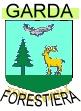 Garda Forestieră Suceava________________________________________________  720223 Suceava, Strada Teilor, f.n. Tel 0230520790, Fax 0230530432 e-mail: gardaforestiera.suceava@gmail.com   www.gardaforestierasv.roRezultatul probei interviula concursul de recrutare organizat în data de 07.02.2023 (proba scrisă) pentru ocuparea pe perioadă nedeterminată a două funcții publice de execuție vacante de consilier, clasa I, grad profesional superior -Serviciul Garda Forestieră Județeană Bacău și consilier, clasa I, grad profesional superior – Biroul Garda Forestieră Județeană Iași din cadrul Gărzii Forestiere SuceavaAfişarea rezultatelor obţinute de candidaţi la probele concursului, se realizează folosindu-se numărul de înregistrare atribuit dosarului de înscriere la concurs pentru fiecare candidat, conform art. 671 din Hotărârea Guvernului nr. 611/2008 pentru aprobarea normelor privind organizarea și dezvoltarea carierei funcționarilor publici, cu modificările și completările ulterioare. Candidaţii nemulţumiţi de rezultatele obţinute pot formula contestaţie în termen de 24 de ore de la afişare, conform art. 63 din Hotărârea Guvernului nr. 611/2008 pentru aprobarea normelor privind organizarea şi dezvoltarea carierei funcţionarilor publici, cu modificările şi completările ulterioare, care se depune la registratura Gărzii Forestiere Suceava din mun. Suceava, str. Teilor, fără număr, jud. Suceava. Comunicarea rezultatelor finale se face în termen de maximum 3 zile lucrătoare de la data susţinerii probei interviu. Punctajul final se calculează prin însumarea punctajelor obţinute la proba scrisă şi interviu. Afişat astăzi, 10.02.2023, orele 1600, la sediul Gărzii Forestiere Suceava și pe site-ul instituției: www.gardaforestierasv.ro.Secretar comisie de concurs: Ana-Maria PASCARU, consilier, clasa I, grad profesional superior în cadrul Compartimentului Resurse Umane, Comunicare și Relaţii cu Mass-Media.Nr. Crt.Numărul de înregistrare atribuit dosarului de înscriere la concursFuncția publică solicitatăStructuraPunctajul obținut la proba interviuRezultatul probei interviu1.1504Consilier, clasa I, grad profesional superior Serviciul Garda Forestieră Județeană Bacău55,67ADMIS2.1649Consilier, clasa I, grad profesional superior Biroul Garda Forestieră Județeană Iași58ADMIS